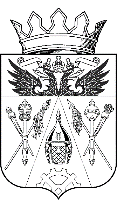 АДМИНИСТРАЦИЯ ИСТОМИНСКОГО СЕЛЬСКОГО ПОСЕЛЕНИЯ АКСАЙСКОГО РАЙОНА РОСТОВСКОЙ ОБЛАСТИПОСТАНОВЛЕНИЕ 29.11.2018                                                                                                     № 269х. ОстровскогоОб утверждении муниципальной программы 
Истоминского сельского поселения «Энергоэффективность»В соответствии с постановлением Администрации Истоминского сельского поселения от 01.08.2018 № 166 «Об утверждении Порядка разработки, реализации и оценки эффективности муниципальных программ Истоминского сельского поселения», постановлением Администрации Истоминского сельского поселения от 22.10.2018 № 233 «Об утверждении Перечня муниципальных программ Истоминского сельского поселения»,- ПОСТАНОВЛЯЕТ:1. Утвердить муниципальную программу Истоминского сельского поселения «Энергоэффективность» согласно приложению № 1.2. Признать утратившими силу постановления Администрации Истоминского сельского поселения по Перечню согласно приложению № 2.3. Настоящее постановление вступает в силу с 1 января 2019 года, и распространяется на правоотношения, возникающие начиная с составления проекта бюджета Истоминского сельского поселения на 2019 год и на плановый период 2020 - 2030 годов.4. Контроль за выполнением настоящего постановления возложить на заместителя главы Администрации Истоминского сельского поселения Кудовба Д.А.Глава АдминистрацииИстоминского сельского поселения                                                 Л.Н. ФлютаПостановление отдел по имущественным и земельным отношениям, ЖКХ, благоустройствуи предпринимательству администрацииИстоминского сельского поселения Приложение к постановлениюАдминистрации Истоминского сельского поселенияОт 29.11.2018г. № 269Муниципальная программа Истоминского сельского поселения «Энергоэффективность»ПАСПОРТ 
муниципальной программы Истоминского сельского поселенияаздел ПАСПОРТ 
подпрограммы «Энергосбережение и повышение энергетической эффективности»Приоритеты и целив сфере энергосбережения Истоминского сельского поселенияМуниципальная программа разработана в соответствии с Федеральным законом от 23.11.2009 № 261-ФЗ «Об энергосбережении и о повышении энергетической эффективности и о внесении изменений в отдельные законодательные акты Российской Федерации», Федеральным законом от 26.03.2003 № 35-ФЗ «Об электроэнергетике» и Федеральным законом от 31.12.2014 № 488-ФЗ «О промышленной политике в Российской Федерации», Стратегией социально-экономического развития Ростовской области на период до 2030 года. Основными приоритетами в сфере энергосбережения, промышленности и энергетики Истоминского сельского поселения являются: повышение качества жизни населения, улучшение экологической ситуации в Истоминском сельском поселении за счет стимулирования энергосбережения и повышения энергетической эффективности, развитие экономического потенциала промышленных предприятий.Для достижения целей муниципальной программы необходимо решить следующие задачи:создание условий для повышения энергетической эффективности, увеличения освещенности и надежности предоставления услуг по электроснабжению и уличному освещению;повышение доступности потребителей Истоминского сельского поселения к системе газоснабжения; создание условий для увеличения производства энергии генерирующими объектами, функционирующими на основе использования возобновляемых источников энергии.Сведения о показателях муниципальной программы Истоминского сельского поселения «Энергоэффективность», подпрограммы муниципальной программы «Энергосбережение и повышение энергетической эффективности» и их значениях приведены в приложении № 1 к муниципальной программе.Перечень подпрограмм, основных мероприятий муниципальной программы Истоминского сельского поселения «Энергоэффективность» приведен в приложении № 2 к муниципальной программе.Расходы местного бюджета на реализацию муниципальной программы Истоминского сельского поселения «Энергоэффективность» приведены в приложении № 3 к муниципальной программе.Расходы на реализацию муниципальной программы Истоминского сельского поселения «Энергоэффективность» приведены в приложении № 4 к муниципальной программе.Муниципальная программа рассчитана на период с 2019 по 2030 год. Этапы реализации муниципальной программы не выделяются.Планируемые сроки решения задач и реализации мероприятий муниципальной программы были разработаны в соответствии с требованиями федерального законодательства, а также основополагающими постановлениями и распоряжениями Правительства Российской Федерации.Приложение № 1к муниципальной программеСВЕДЕНИЯо показателях муниципальной программы Истоминского сельского поселения «Энергоэффективность», подпрограммамуниципальной программы «Энергосбережение и повышение энергетической эффективности» и их значенияхПриложение № 2к муниципальной программе ПЕРЕЧЕНЬподпрограмм, основных мероприятий муниципальной программыИстоминского сельского поселения «Энергоэффективность»	Приложение № 3к к муниципальной программе  «Энергоэффективность»и РАСХОДЫбюджета на реализацию муниципальной программыИстоминского сельского поселения «Энергоэффективность»ППриложение № 5к к муниципальной программе РАСХОДЫна реализацию муниципальной программы Истоминского сельского поселения «Энергоэффективность» (тыс. рублей)Приложение № 6к Постановлению АдминистрацииИстоминского сельского поселенияот 29.11.2018г. № 269ПЕРЕЧЕНЬпостановлений Администрации Истоминского сельского поселения, признанных утратившими силуПостановление Администрации Истоминского сельского поселения от 12.12.2013г. № 426 «Об утверждении муниципальной программы Истоминского сельского поселения «Энергоэффективность».Наименование ПрограммыМуниципальная программа Истоминского сельского поселения «Энергоэффективность» (далее муниципальная программа)Ответственный исполнитель муниципальной программы Администрация Истоминского сельского поселенияСоисполнители муниципальной программы отсутствуютУчастники муниципальной программыМБУК ИСП «Дорожный СДК».Подпрограммы муниципальной программы«Энергосбережение и повышение энергетической эффективности»Программно-целевые инструменты муниципальной программы отсутствуютЦели муниципальной программы обеспечение повышения энергоэффективности на территории Истоминского сельского поселения за счет организации процесса комплексного энергосбережения;Задачи муниципальной программы 
снижение объемов потребления энергетических ресурсов и сокращения расходов на оплату энергоресурсов;повышение уровня ответственности за неэффективную деятельность по использованию энергоресурсов;наращивание темпов оснащения зданий, находящихся в муниципальной собственности средствами инструментального учета, контроля и автоматического регулирования энергоносителей;осуществление в бюджетной сфере Истоминского сельского поселения расчетов за потребление энергоресурсов по приборам учета;обеспечение в бюджетной сфере Истоминского сельского поселения замены ламп накаливания на энергосберегающие, в том числе на светодиодные;популяризация применения мер по энергосбережению;Повышение энергоэффективности сетей уличного освещения.Целевые индикаторы и показатели муниципальной программы 
доля объемов энергетических ресурсов (далее – ЭР), потребляемой муниципальными бюджетными учреждениями (далее – МБУ), расчеты за которую осуществляются с использованием приборов учета, в общем объеме ЭР, потребляемой МБУ, расчеты за которую осуществляются расчетным способомЭтапы и сроки реализации муниципальной программы 2019 - 2030 годы.Этапы реализации не выделяются.Ресурсное обеспечение муниципальной программыобщий объем средств, необходимый для финансирования Программы в 2019 – 2030 годах, составляет всего 0,0 тыс. рублей, в том числе:2019 год – 0,0 тыс. рублей;2020 год – 0,0 тыс. рублей;2021 год – 0,0  тыс. рублей;2022 год – 0,0 тыс. рублей;2023 год – 0,0 тыс. рублей;2024 год – 0,0 тыс. рублей;2025 год – 0,0 тыс. рублей2026 год- 0,0 тыс. рублей.2027 год – 0,0 тыс. рублей.2028 год – 0,0 тыс. рублей.2029 год – 0,0 тыс. рублей.2030 год – 0,0 тыс. рублей.Ожидаемые реализации муниципальнойпрограммыснижение объема потребления энергетических ресурсов (электрическая и тепловая, вода, природный газ) в Истоминском сельском поселении;увеличение доли объема энергетических ресурсов (электрическая и тепловая энергия, вода, природный газ), расчет за которые осуществляется по приборам учета, в объеме энергоресурсов, потребляемых на территории Истоминского сельского поселения;уменьшение общего объема потребления энергетических ресурсов и снижение потерь при их использовании.Наименование подпрограммы«Энергосбережение и повышение энергетической эффективности» (далее подпрограмма)Ответственный исполнитель подпрограммыАдминистрация Истоминского сельского поселенияСоисполнители подпрограммыотсутствуютУчастники подпрограммыАдминистрация Истоминского сельского поселения, МБУК ИСП «Дорожный СДК»Программно-целевые инструменты подпрограммыотсутствуютЦели подпрограммы
обеспечение повышения энергоэффективности на территории Истоминского сельского поселения за счет организации процесса комплексного энергосбережения.Задачи подпрограммы
осуществление в бюджетной сфере Истоминского сельского поселения расчетов за потребление энергоресурсов по приборам учета;обеспечение в бюджетной сфере Истоминского сельского поселения замены ламп накаливания на энергосберегающие, в том числе на светодиодные;популяризация применения мер по энергосбережению;повышение энергоэффективности сетей уличного освещения на территории поселения.Целевые индикаторы и показатели подпрограммы 
доля объемов энергетических ресурсов (далее – ЭР), потребляемой муниципальными бюджетными учреждениями (далее – МБУ), расчеты за которую осуществляются с использованием приборов учета, в общем объеме ЭР, потребляемой МБУ, расчеты за которую осуществляются расчетным способом;Этапы и сроки реализации подпрограммы 2019 - 2030 годы.Этапы реализации не выделяются.Ресурсное обеспечение подпрограммыобщий объем средств, необходимый для финансирования подпрограммы в 2019 – 2030 годах, составляет всего 0,0 тыс. рублей, в том числе:2019 год – 0,0 тыс. рублей;2020 год – 0,0 тыс. рублей;2021 год – 0,0 тыс. рублей;2022 год – 0,0 тыс. рублей;2023 год – 0,0 тыс. рублей;год –0,0 тыс. рублей;год– 0,0 тыс. рублей.год- 0,0 тыс. рублей.год-0,0 тыс. рублей.год-0,0 тыс. рублей. год-0,0 тыс. рублей.год-0,0 тыс. рублей.Ожидаемые  результаты реализации муниципальнойподпрограммыУвеличение доли объема энергетических ресурсов (электрическая энергия, вода, природный газ), расчет за которые осуществляется по приборам учета, в объеме энергоресурсов, потребляемых на территории Истоминского сельского поселения;Снижение потребления электроэнергии сетями уличного освещения.№п/пНомери наименованиеВидпоказателяЕдиница измеренияДанные для расчета значения показателяДанные для расчета значения показателяЗначение показателяЗначение показателяЗначение показателяЗначение показателяЗначение показателяЗначение показателяЗначение показателяЗначение показателяЗначение показателяЗначение показателяЗначение показателяЗначение показателя№п/пНомери наименованиеВидпоказателяЕдиница измерения2017год2018год2019год2020год2021год2022год2023год2024год2025год2026год2027год2028год2029год2030год12234567891011121314151617181. муниципальная программа Истоминского сельского поселения «Энергоэффективность»1. муниципальная программа Истоминского сельского поселения «Энергоэффективность»1. муниципальная программа Истоминского сельского поселения «Энергоэффективность»1. муниципальная программа Истоминского сельского поселения «Энергоэффективность»1. муниципальная программа Истоминского сельского поселения «Энергоэффективность»1. муниципальная программа Истоминского сельского поселения «Энергоэффективность»1. муниципальная программа Истоминского сельского поселения «Энергоэффективность»1. муниципальная программа Истоминского сельского поселения «Энергоэффективность»1. муниципальная программа Истоминского сельского поселения «Энергоэффективность»1. муниципальная программа Истоминского сельского поселения «Энергоэффективность»1. муниципальная программа Истоминского сельского поселения «Энергоэффективность»1. муниципальная программа Истоминского сельского поселения «Энергоэффективность»1. муниципальная программа Истоминского сельского поселения «Энергоэффективность»1. муниципальная программа Истоминского сельского поселения «Энергоэффективность»1. муниципальная программа Истоминского сельского поселения «Энергоэффективность»1. муниципальная программа Истоминского сельского поселения «Энергоэффективность»1. муниципальная программа Истоминского сельского поселения «Энергоэффективность»1. муниципальная программа Истоминского сельского поселения «Энергоэффективность»1. муниципальная программа Истоминского сельского поселения «Энергоэффективность»1.1.1.1.Доля объема энергетических ресурсов (далее – ЭР), потребляемых муниципальными бюджетными учреждениями, расчеты за потребление которых осуществляются на основании показаний приборов учета, в общем объеме ЭР, потребляемых учреждениями Истоминского сельского поселенияведомственныйпроцентов100,0100,0100,0100,0100,0100,0100,0100,0100,0100,0100,0100,0100,0100,0№ п/пНомер и наименование основного мероприятия, приоритетного основного мероприятияСоисполнитель, участник, ответственный за исполнение основного мероприятия, приоритетного основного мероприятияСрокСрокОжидаемый результат (краткое описание)Последствия нереализации основного мероприятия, приоритетного основного мероприятияСвязь с показателями подпрограммы)№ п/пНомер и наименование основного мероприятия, приоритетного основного мероприятияСоисполнитель, участник, ответственный за исполнение основного мероприятия, приоритетного основного мероприятияначала реализацииокончания реализацииОжидаемый результат (краткое описание)Последствия нереализации основного мероприятия, приоритетного основного мероприятияСвязь с показателями подпрограммы)12345678I. Подпрограмма 1 «Энергосбережение и повышение энергетической эффективности»I. Подпрограмма 1 «Энергосбережение и повышение энергетической эффективности»I. Подпрограмма 1 «Энергосбережение и повышение энергетической эффективности»I. Подпрограмма 1 «Энергосбережение и повышение энергетической эффективности»I. Подпрограмма 1 «Энергосбережение и повышение энергетической эффективности»I. Подпрограмма 1 «Энергосбережение и повышение энергетической эффективности»I. Подпрограмма 1 «Энергосбережение и повышение энергетической эффективности»I. Подпрограмма 1 «Энергосбережение и повышение энергетической эффективности»1. Цель подпрограммы 1 «осуществление в бюджетной сфере Истоминского сельского поселения расчетов за потребление энергоресурсов по приборам учета»1. Цель подпрограммы 1 «осуществление в бюджетной сфере Истоминского сельского поселения расчетов за потребление энергоресурсов по приборам учета»1. Цель подпрограммы 1 «осуществление в бюджетной сфере Истоминского сельского поселения расчетов за потребление энергоресурсов по приборам учета»1. Цель подпрограммы 1 «осуществление в бюджетной сфере Истоминского сельского поселения расчетов за потребление энергоресурсов по приборам учета»1. Цель подпрограммы 1 «осуществление в бюджетной сфере Истоминского сельского поселения расчетов за потребление энергоресурсов по приборам учета»1. Цель подпрограммы 1 «осуществление в бюджетной сфере Истоминского сельского поселения расчетов за потребление энергоресурсов по приборам учета»1. Цель подпрограммы 1 «осуществление в бюджетной сфере Истоминского сельского поселения расчетов за потребление энергоресурсов по приборам учета»1. Цель подпрограммы 1 «осуществление в бюджетной сфере Истоминского сельского поселения расчетов за потребление энергоресурсов по приборам учета»1.1. Задача 1 подпрограммы 1 «Обеспечение уровня оснащенности приборами учета используемых энергетических ресурсов»1.1. Задача 1 подпрограммы 1 «Обеспечение уровня оснащенности приборами учета используемых энергетических ресурсов»1.1. Задача 1 подпрограммы 1 «Обеспечение уровня оснащенности приборами учета используемых энергетических ресурсов»1.1. Задача 1 подпрограммы 1 «Обеспечение уровня оснащенности приборами учета используемых энергетических ресурсов»1.1. Задача 1 подпрограммы 1 «Обеспечение уровня оснащенности приборами учета используемых энергетических ресурсов»1.1. Задача 1 подпрограммы 1 «Обеспечение уровня оснащенности приборами учета используемых энергетических ресурсов»1.1. Задача 1 подпрограммы 1 «Обеспечение уровня оснащенности приборами учета используемых энергетических ресурсов»1.1. Задача 1 подпрограммы 1 «Обеспечение уровня оснащенности приборами учета используемых энергетических ресурсов»1.1.1.ОМ 1.1. Мероприятия по энергосбережению в рамках подпрограммы «Энергосбережение и повышение энергетической эффективности» муниципальной программы Истоминского сельского поселения «Энергоэффективность»Администрация Истоминского сельского поселения, МБУК ИСП «Дорожный СДК»20192030обеспечение расчетов бюджетных учреждений за потребляемые объемы энергетических ресурсов по приборам учетанеисполнение требований статьи 13 Федерального закона от 23.11.2009 № 261-ФЗ показатель 11.2. Задача 2 подпрограммы 1 «Снижение объема используемых энергетических ресурсов»1.2. Задача 2 подпрограммы 1 «Снижение объема используемых энергетических ресурсов»1.2. Задача 2 подпрограммы 1 «Снижение объема используемых энергетических ресурсов»1.2. Задача 2 подпрограммы 1 «Снижение объема используемых энергетических ресурсов»1.2. Задача 2 подпрограммы 1 «Снижение объема используемых энергетических ресурсов»1.2. Задача 2 подпрограммы 1 «Снижение объема используемых энергетических ресурсов»1.2. Задача 2 подпрограммы 1 «Снижение объема используемых энергетических ресурсов»1.2. Задача 2 подпрограммы 1 «Снижение объема используемых энергетических ресурсов»1.2.1.ОМ 1.2. Мероприятия по проведению обязательного энергетического обследования в рамках подпрограммы «Энергосбережение и повышение энергетической эффективности» муниципальной программы Истоминского сельского поселения «Энергоэффективность»Администрация Истоминского сельского поселения, МБУК ИСП «Дорожный СДК»20192030повышение энергетической эффективности бюджетных учрежденийснижение энергетической эффективности бюджетных учрежденийпоказатель 1№ п/пНомер и наименование подпрограммы, основного мероприятия, программыОтветственный исполнитель, соисполнитель, участникКод бюджетной классификации расходовКод бюджетной классификации расходовКод бюджетной классификации расходовКод бюджетной классификации расходовОбъем расходов, всего (тыс. рублей)В том числе по годам реализации государственной программы(тыс. рублей)В том числе по годам реализации государственной программы(тыс. рублей)В том числе по годам реализации государственной программы(тыс. рублей)В том числе по годам реализации государственной программы(тыс. рублей)В том числе по годам реализации государственной программы(тыс. рублей)В том числе по годам реализации государственной программы(тыс. рублей)В том числе по годам реализации государственной программы(тыс. рублей)В том числе по годам реализации государственной программы(тыс. рублей)В том числе по годам реализации государственной программы(тыс. рублей)В том числе по годам реализации государственной программы(тыс. рублей)В том числе по годам реализации государственной программы(тыс. рублей)В том числе по годам реализации государственной программы(тыс. рублей)№ п/пНомер и наименование подпрограммы, основного мероприятия, программыОтветственный исполнитель, соисполнитель, участникГРБСРзПрЦСРВРОбъем расходов, всего (тыс. рублей)20192020202120222023202420252026202720282029203012345678910111213141516171819201.Муниципальная программа Истоминского сельского поселения «Энергоэффективность»всегов том числе:XXXX0,00,00,00,00,00,00,00,00,00,00,00,00,01.Муниципальная программа Истоминского сельского поселения «Энергоэффективность»Администрация Истоминского сельского поселенияXXX0,00,00,00,00,00,00,00,00,00,00,00,00,01.Муниципальная программа Истоминского сельского поселения «Энергоэффективность»МБУК ИСП «Дорожный СДК»XXX0,00,00,00,00,00,00,00,00,00,00,00,00,02.Подпрограмма «Энергосбережение и повышение энергетической эффективности »всегов том числе:XXXX0,00,00,00,00,00,00,00,00,00,00,00,00,03.2.1 Мероприятия по энергосбережению в рамках подпрограммы «Энергосбережение и повышение энергетической эффективности» муниципальной программы Истоминского сельского поселения «Энергоэффективность»Администрация Истоминского сельского поселения13 1 00 242702400,00,00,00,00,00,00,00,00,00,00,00,00,042.2 Мероприятия по проведению обязательного энергетического обследования в рамках подпрограммы «Энергосбережение и повышение энергетической эффективности» муниципальной программы Истоминского сельского поселения «Энергоэффективность»Администрация Истоминского сельского поселения13 1 00 242800,00,00,00,00,00,00,00,00,00,00,00,00,0№ п/пНаименование муниципальной программы, номер и наименование подпрограммыИсточник финансированияОбъем расходов, всегоВ том числе по годам реализации государственной программы В том числе по годам реализации государственной программы В том числе по годам реализации государственной программы В том числе по годам реализации государственной программы В том числе по годам реализации государственной программы В том числе по годам реализации государственной программы В том числе по годам реализации государственной программы В том числе по годам реализации государственной программы В том числе по годам реализации государственной программы В том числе по годам реализации государственной программы В том числе по годам реализации государственной программы В том числе по годам реализации государственной программы № п/пНаименование муниципальной программы, номер и наименование подпрограммыИсточник финансированияОбъем расходов, всего201920202021202220232024202520262027202820292030123456789101112131415161.муниципальная программа Истоминского сельского поселения «Энергоэффективность »всего0,00,00,00,00,00,00,00,00,00,00,00,00,01.муниципальная программа Истоминского сельского поселения «Энергоэффективность »местный бюджет0,00,00,00,00,00,00,00,00,00,00,00,00,01.муниципальная программа Истоминского сельского поселения «Энергоэффективность »областной бюджет0,00,00,00,00,00,00,00,00,00,00,00,00,01.муниципальная программа Истоминского сельского поселения «Энергоэффективность »федеральный бюджет0,00,00,00,00,00,00,00,00,00,00,00,00,01.муниципальная программа Истоминского сельского поселения «Энергоэффективность »внебюджетные источники0,00,00,00,00,00,00,00,00,00,00,00,00,02.Подпрограмма «Энергосбережение и повышение энергетической эффективности» всего0,00,00,00,00,00,00,00,00,00,00,00,00,02.Подпрограмма «Энергосбережение и повышение энергетической эффективности» местный бюджет0,00,00,00,00,00,00,00,00,00,00,00,00,02.Подпрограмма «Энергосбережение и повышение энергетической эффективности» областной бюджет0,00,00,00,00,00,00,00,00,00,00,00,00,02.Подпрограмма «Энергосбережение и повышение энергетической эффективности» федеральный бюджет0,00,00,00,00,00,00,00,00,00,00,00,00,02.Подпрограмма «Энергосбережение и повышение энергетической эффективности» внебюджетные источники0,00,00,00,00,00,00,00,00,00,00,00,00,0